             HOJA DE INSCRIPCION ESCUELA DE  TENIS/ PADEL SAN ISIDRO CURSO 2014/ 2015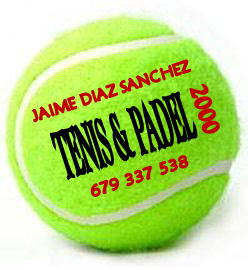 	Con motivo de una correcta planificación para la nueva temporada 2014/2015, os pedimos que rellenéis este breve formulario para la reserva de plazas para esta nueva temporada. Las clases de tenis y pádel  comenzaran este año el  1 de octubre. Esta temporada también puedes elegir tus clases de pádel en cubierto. En las instalaciones del Club Pádel arena. (Carretera Madrid, frente al colegio San juan de Dios). Todos los miércoles y a un precio de  38 euros. Para esta nueva temporada, continuamos con  la escuela infantil de pádel en horario inicialmente los sábados por la tarde de 16 a 19 horas. También habrá clases los  viernes de 16 a 18 horas y si fuera necesario los domingos por las mañana. (si estas interesado pon tu horario preferente en los cuadros inferiores)Y este año como gran novedad, ofertamos juegos predeportivos.  Iniciación deportiva para niños de 5, 6 y 7 años. Cada fin de semana practicaran un deporte diferente. Voley, baloncesto, futbol, tenis de mesa, tenis.  Horario: sábados  de 16:30 a 18:00 o los viernes por la tarde de 16:30 a 18:00. En colaboración con la fundación municipal de deportes.Precio actividad: 20€ / hora semanal.  35€/ dos horas semanaPara  esta ficha  anota a todas las personas de tu familia que deseas inscribir en nuestra escuela, junto con las preferencias de día y hora que tienes, así como las clases a las que deseas venir por semana.  Si es posible no anotes solo una opción, pon varias preferencias horarias para una mejor  planificación de los grupos.OBSERVACIONES/ SUGERENCIAS: …………………………………………………………………………………………………………………………………………………………………………………………………………………………………………………………………………………………………………………………………………………………………………………………………………………………………………………………………………………………………………………………………………………………………………………………………………        Enviar esta hoja a:     Info@tenispadel2000.es        www.tenispadel2000.es     679 337538                     NOMBRETENIS O PADELDISPONIBILIDAD PREFERENCIASTELEFONO Y CORREO ELECTRONICO DE CONTACTO1.2.3.4.